MINISTERIO DE CIENCIA, TECNOLOGÍA E INNOVACIÓN DIRECCIÓN NACIONAL DE LA PROMOCIÓN DE LA POLÍTICA CIENTÍFICAMINISTERIO DE CIENCIA, TECNOLOGÍA E INNOVACIÓN DIRECCIÓN NACIONAL DE LA PROMOCIÓN DE LA POLÍTICA CIENTÍFICAMINISTERIO DE CIENCIA, TECNOLOGÍA E INNOVACIÓN DIRECCIÓN NACIONAL DE LA PROMOCIÓN DE LA POLÍTICA CIENTÍFICAMINISTERIO DE CIENCIA, TECNOLOGÍA E INNOVACIÓN DIRECCIÓN NACIONAL DE LA PROMOCIÓN DE LA POLÍTICA CIENTÍFICAMINISTERIO DE CIENCIA, TECNOLOGÍA E INNOVACIÓN DIRECCIÓN NACIONAL DE LA PROMOCIÓN DE LA POLÍTICA CIENTÍFICAMINISTERIO DE CIENCIA, TECNOLOGÍA E INNOVACIÓN DIRECCIÓN NACIONAL DE LA PROMOCIÓN DE LA POLÍTICA CIENTÍFICAMINISTERIO DE CIENCIA, TECNOLOGÍA E INNOVACIÓN DIRECCIÓN NACIONAL DE LA PROMOCIÓN DE LA POLÍTICA CIENTÍFICAMINISTERIO DE CIENCIA, TECNOLOGÍA E INNOVACIÓN DIRECCIÓN NACIONAL DE LA PROMOCIÓN DE LA POLÍTICA CIENTÍFICA                           Distinción “Franco-Argentina en Innovación”	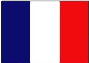 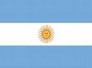                            Distinción “Franco-Argentina en Innovación”	                           Distinción “Franco-Argentina en Innovación”	                           Distinción “Franco-Argentina en Innovación”	                           Distinción “Franco-Argentina en Innovación”	                           Distinción “Franco-Argentina en Innovación”	                           Distinción “Franco-Argentina en Innovación”	                           Distinción “Franco-Argentina en Innovación”	Distinción Franco-ArgentinaDistinción Franco-ArgentinaDistinción Franco-ArgentinaAño de la ConvocatoriaAño de la ConvocatoriaAño de la ConvocatoriaAño de la ConvocatoriaCódigo (no completar)MINCyT – IFA – TOTAL S.A.Marcar con una X según correponda su postulación:Distinción Junior 	 Distinción Senior 	MINCyT – IFA – TOTAL S.A.Marcar con una X según correponda su postulación:Distinción Junior 	 Distinción Senior 	MINCyT – IFA – TOTAL S.A.Marcar con una X según correponda su postulación:Distinción Junior 	 Distinción Senior 	20212021202120211. Proyecto a presentar.1. Proyecto a presentar.1. Proyecto a presentar.1. Proyecto a presentar.1. Proyecto a presentar.1. Proyecto a presentar.1. Proyecto a presentar.1. Proyecto a presentar.Título completo del proyecto(450 caracteres)Título completo del proyecto(450 caracteres)Título abreviado del proyecto(230 caracteres)Título abreviado del proyecto(230 caracteres)2. Categoría Temática.2. Categoría Temática.2. Categoría Temática.2. Categoría Temática.2. Categoría Temática.2. Categoría Temática.2. Categoría Temática.2. Categoría Temática.Categoría a presentarCategoría a presentar(elija una opción)(elija una opción)(elija una opción)(elija una opción)(elija una opción)(elija una opción)Área disciplinariaÁrea disciplinaria(elija una opción)(elija una opción)(elija una opción)(elija una opción)(elija una opción)(elija una opción)Área temáticaÁrea temática(elija una opcion)(elija una opcion)(elija una opcion)(elija una opcion)(elija una opcion)(elija una opcion)Identifique la disciplina con la que se relaciona suproyectoIdentifique la disciplina con la que se relaciona suproyecto(elija una opción)(elija una opción)(elija una opción)(elija una opción)(elija una opción)(elija una opción)3. Participantes (adjuntar CV).3. Participantes (adjuntar CV).3. Participantes (adjuntar CV).3. Participantes (adjuntar CV).3. Participantes (adjuntar CV).3. Participantes (adjuntar CV).3. Participantes (adjuntar CV).3. Participantes (adjuntar CV).Titular del proyectoTitular del proyectoTitular del proyectoTitular del proyectoTitular del proyectoTitular del proyectoTitular del proyectoTitular del proyectoApellidoFecha de NacimientoFecha de NacimientoNombresTeléfonoTeléfonoDNITeléfonoTeléfonoCorreo ElectrónicoTeléfonoTeléfonoDomicilio ParticularLocalidadC.P.C.P.Provincia(elija una opción)(elija una opción)(elija una opción)(elija una opción)(elija una opción)(elija una opción)(elija una opción)InstituciónInstituciónInstituciónInstituciónInstituciónInstituciónInstituciónInstituciónNombre de laInstituciónCargo delTitular del ProyectoCargo delTitular del ProyectoSIGLACargo delTitular del ProyectoCargo delTitular del ProyectoDivisión oDepartamentoTeléfonoTeléfonoCorreo ElectrónicoDomicilioLocalidadC.P.C.P.Provincia(elija una opción)(elija una opción)(elija una opción)(elija una opción)(elija una opción)(elija una opción)(elija una opción)Grupo de investigación.Grupo de investigación.Grupo de investigación.Grupo de investigación.Grupo de investigación.Grupo de investigación.Grupo de investigación.Grupo de investigación.Apellido y NombresApellido y NombresApellido y NombresApellido y NombresApellido y NombresRol dentro del proyectoRol dentro del proyectoRol dentro del proyecto(elija una opción)(elija una opción)(elija una opción)(elija una opción)(elija una opción)(elija una opción)(elija una opción)(elija una opción)(elija una opción)(elija una opción)4. Descripción del proyecto.4. Descripción del proyecto.4. Descripción del proyecto.4. Descripción del proyecto.Realice una descripción del proyecto indicando su desarrollo científico y/o tecnológico, la producción de conocimiento alcanzada o esperada, su componente innovativo si lo tuviese y su impacto en el sector productivo. Asimismo, aclare la fase de ejecución del mismo.Indicar el equipamiento/infraestructura involucrada en el proyecto. (Máximo 6000 caracteres)Realice una descripción del proyecto indicando su desarrollo científico y/o tecnológico, la producción de conocimiento alcanzada o esperada, su componente innovativo si lo tuviese y su impacto en el sector productivo. Asimismo, aclare la fase de ejecución del mismo.Indicar el equipamiento/infraestructura involucrada en el proyecto. (Máximo 6000 caracteres)Realice una descripción del proyecto indicando su desarrollo científico y/o tecnológico, la producción de conocimiento alcanzada o esperada, su componente innovativo si lo tuviese y su impacto en el sector productivo. Asimismo, aclare la fase de ejecución del mismo.Indicar el equipamiento/infraestructura involucrada en el proyecto. (Máximo 6000 caracteres)Realice una descripción del proyecto indicando su desarrollo científico y/o tecnológico, la producción de conocimiento alcanzada o esperada, su componente innovativo si lo tuviese y su impacto en el sector productivo. Asimismo, aclare la fase de ejecución del mismo.Indicar el equipamiento/infraestructura involucrada en el proyecto. (Máximo 6000 caracteres)Describa los resultados esperados/obtenidos al término de la investigación. (Máximo 4000 caracteres)Describa los resultados esperados/obtenidos al término de la investigación. (Máximo 4000 caracteres)Describa los resultados esperados/obtenidos al término de la investigación. (Máximo 4000 caracteres)Describa los resultados esperados/obtenidos al término de la investigación. (Máximo 4000 caracteres)5. Cooperación con Francia.5. Cooperación con Francia.5. Cooperación con Francia.5. Cooperación con Francia.Indicar si el proyecto es parte de una cooperación bilateral con Francia, potencial, en ejecución o ejecutado, así como la capacidad para internacionalizar los resultados de los mismos. (Adjuntar si corresponde referencias de las publicaciones y/o proyectos conjuntos, tesis, equipamientos instalados, etc.) (Máximo 5000 caracteres)Indicar si el proyecto es parte de una cooperación bilateral con Francia, potencial, en ejecución o ejecutado, así como la capacidad para internacionalizar los resultados de los mismos. (Adjuntar si corresponde referencias de las publicaciones y/o proyectos conjuntos, tesis, equipamientos instalados, etc.) (Máximo 5000 caracteres)Indicar si el proyecto es parte de una cooperación bilateral con Francia, potencial, en ejecución o ejecutado, así como la capacidad para internacionalizar los resultados de los mismos. (Adjuntar si corresponde referencias de las publicaciones y/o proyectos conjuntos, tesis, equipamientos instalados, etc.) (Máximo 5000 caracteres)Indicar si el proyecto es parte de una cooperación bilateral con Francia, potencial, en ejecución o ejecutado, así como la capacidad para internacionalizar los resultados de los mismos. (Adjuntar si corresponde referencias de las publicaciones y/o proyectos conjuntos, tesis, equipamientos instalados, etc.) (Máximo 5000 caracteres)6. Financiación: Indicar que tipo y fuente de financiamiento ha recibido para la ejecución del proyecto. Explique la razonabilidad económica de los resultados del proyecto y su importancia.6. Financiación: Indicar que tipo y fuente de financiamiento ha recibido para la ejecución del proyecto. Explique la razonabilidad económica de los resultados del proyecto y su importancia.6. Financiación: Indicar que tipo y fuente de financiamiento ha recibido para la ejecución del proyecto. Explique la razonabilidad económica de los resultados del proyecto y su importancia.6. Financiación: Indicar que tipo y fuente de financiamiento ha recibido para la ejecución del proyecto. Explique la razonabilidad económica de los resultados del proyecto y su importancia.FuentesMonto Concedido ($)ObservacionesObservacionesJustificación de presupuesto:Justificación de presupuesto:Justificación de presupuesto:Justificación de presupuesto:7. Información Adicional.7. Información Adicional.7. Información Adicional.7. Información Adicional.En no más de 5000 caracteres incluya toda aclaración que considere necesaria respecto de alguno de los puntos que no haya podido expresar debidamente en el formulario.En no más de 5000 caracteres incluya toda aclaración que considere necesaria respecto de alguno de los puntos que no haya podido expresar debidamente en el formulario.En no más de 5000 caracteres incluya toda aclaración que considere necesaria respecto de alguno de los puntos que no haya podido expresar debidamente en el formulario.En no más de 5000 caracteres incluya toda aclaración que considere necesaria respecto de alguno de los puntos que no haya podido expresar debidamente en el formulario.